                                Oxenholme Pony Club Tetrathon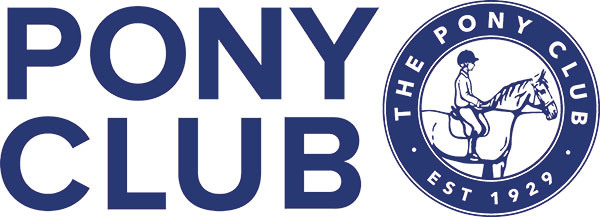  28th & 29th September 2019Casterton Sebergh Prep School (LA6 2SG) and Helsington XC (Kendal, LA9 5RL)Contact Name………………………………………………PC Branch…………………………………………….Phone No:……………………………………………..Mobile……………………………………………E-mail……………………………………….Please mark gun share, and if left handed. Please estimate run times and swim distances to enable heats to be made up. Show horse shares for the riding, which is permitted only over WH fences. Those entering the Triathlon only (class T) should indicate their Age class, 1-10Team Trainers must declare before 9.30am on Sunday 29th  if competitors are jumping less than their class heightTeams are made up of 4 children in each class  (any individuals not put in a team will be placed with children from other clubs)Closing date for entries is:- Monday 16th September 2019Team trainers or Club Officials entering competitors should be satisfied that all the competitors being entered for this competition have received adequate instruction in all four phases (running, shooting, swimming and riding.) Entering their names to compete will be an acknowledgment that the competitor is suitably trained and competent to undertake each phase for which they are entered. By signing this entry form, photographic rights are also granted.Please contact Vanessa Kelsall using the above contact details if you require overnight stabling / camping. A limited amount of stabling / camping is available at Sedbergh Prep at Casterton School.Please provide names of stewards than can help on the Saturday at Casterton or to fence judge on the Sunday at Helsington: If stewards are provided there will be a reduction in entry fee for all of your club members that have entered.Saturday steward………………………………………………………………………………Sunday steward………………………………………………………………………………….NOTICE TO ALL PERSONS ATTENDING THIS EVENTCross CountryDogs must be on leads at all times and all mess disposed ofThe XC courses will have “L” fence options at the more difficult fences. Please make sure all competitors understand the concept of “L” fences. The course will include a gate and slip rail.XC Options: Competitors may drop down a XC class if they wish but will incur a 500 point penalty for each height they drop The Intro class:- will ride a small WH course max height 45cm. Outside assistance is permitted, but this will incur a 500 point penalty. Assistance can be given at any time during the course but will incur the 500 point penalty.Team Trainers must declare before 9.30am on Sunday 29th if competitors are jumping less than their class heightIt is most important that any incident involving:Accident, illness or injury to any rider, spectator or any other person present at the eventAccident injury to any horse or other animal, whether competing at the event or notDamage to any property or vehicleis reported to the organisers immediately.HEALTH & SAFETYThe organiser of this event has taken reasonable precautions to ensure the health and safety of everyone present.For these measures to be effective, everyone must take all reasonable precautions to avoid and prevent accidents occurring and must obey the instructions of all the Officials and Stewards.The risk assessment for this event can be inspected on request.Disclaimer1. Save for the death or personal injury caused by the negligence of the organisers, or anyone for whom they are in law responsible, neither the organisers of this event or The Pony Club nor any agent, employee or representative of these bodies, nor the landlord or his tenant, accepts any liability for any accident, loss, damage, injury or illness to horses, owners, riders, spectators, land, cars, their contents and accessories, or any other personal property whatsoever, whether caused by their negligence, breach of contract or in any other way whatsoever. Entries are only accepted on this basis. 2. The organisers of this event have taken all reasonable precautions to ensure the health and safety of everyone present at this event. For these measures to be effective, everyone must take all reasonable precautions to avoid and prevent accidents. They must obey the instructions of the organisers and all officials and stewards.3. All non Pony Club competitors are not covered by The Pony Club insurance and must have their own third party cover. The [ XX ] Branch of The Pony Club and the organisers of this event are not legally responsible for non Members and their insurance will not cover you.ClassCompetitors NameAge on 1st Jan 2019Pony Name, and XC Height if less than class height or if entering Tri-only indicate your age and class 1-10 (Pony share over WH fences only)Gun Share? With whom? Please state if left-handedApprox swim distance (metres) – please state if need  an outside lane Approx run time (mm:ss)Entry FeeTotal Entry Fee£Total Entry Fee£